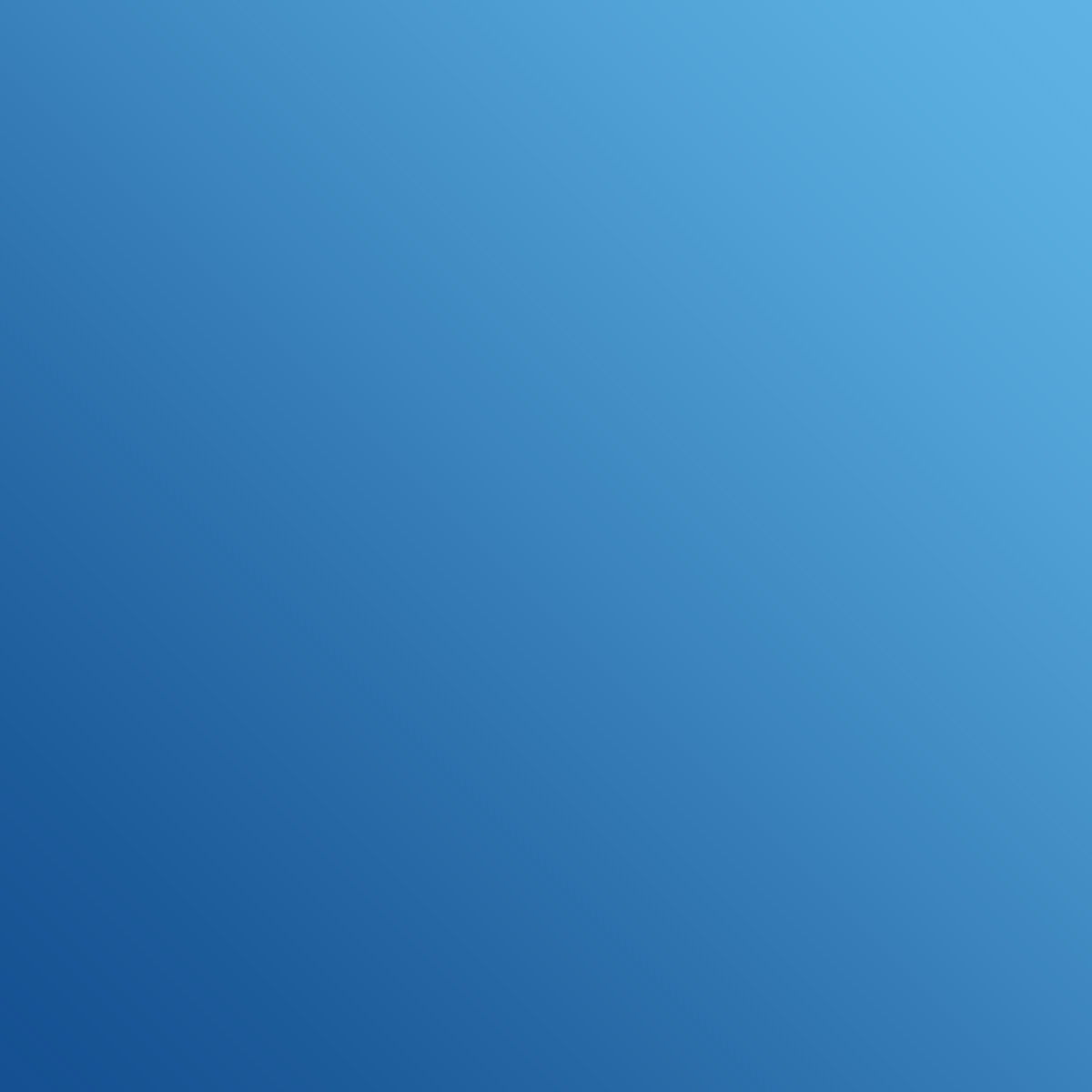 Poniżej znajdziesz 
kilka edytowalnych szablonów 
dotyczących wydarzeń, e-maili/ulotek, 
które możesz dopasować do spotkania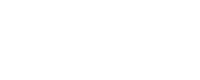 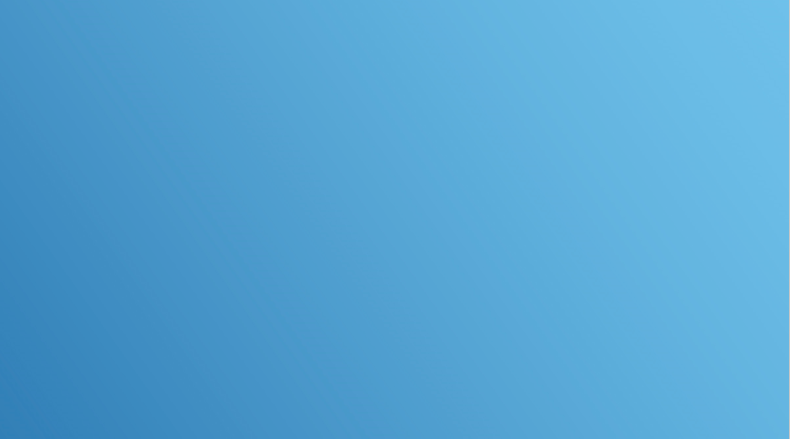 Spotkaj się ze mną, aby dowiedzieć się więcej: 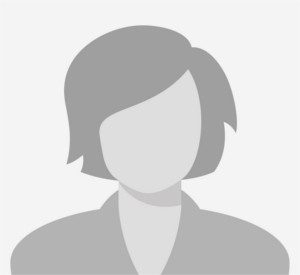 Organizuję wydarzenie, podczas którego zaprezentuję niezwykłe plastry LifeWave, które zmienią Twoje życie! Przyjdź posłuchać inspirujących opowieści osób, które zmieniły swoje życie, dzięki tym fenomenalnym, holistycznym produktom. To naturalne produkty, które bez pomocy leków przynoszą długotrwałe efekty, które zmienią Twoje życie. Dowiedz się więcej na najbliższejPrezentacji „Zdrowie i dobrobyt”Organizator: _____________________Data/Godzina: _____________________Miejsce: ________________________Jeśli nie możesz przyjść, a chcesz dowiedzieć się więcej o tej niezwykłej możliwości, skontaktuj się z __________ pod nr tel. ____________________________________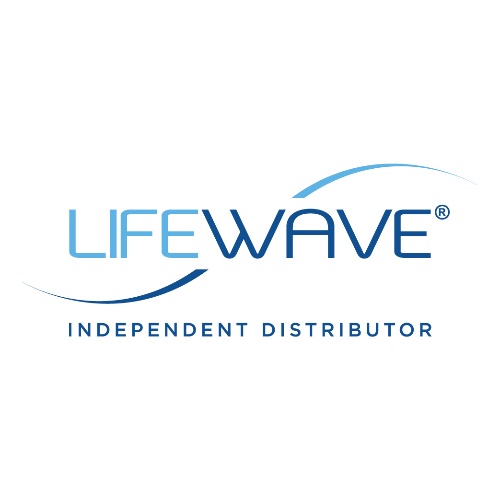 Spotkaj się ze mną, aby dowiedzieć się więcej: Organizuję wydarzenie, podczas którego zaprezentuję niezwykłe plastry LifeWave, które zmienią Twoje życie! Przyjdź i posłuchaj o tych fenomenalnych produktach oraz 
o tym, w jaki sposób można zarobić, dzieląc się nimi! Dowiedz się więcej na najbliższejPrezentacji „Zdrowie i dobrobyt”Organizator: _____________________Data/Godzina: _____________________Miejsce: ________________________Jeśli nie możesz przyjść, a chcesz dowiedzieć się więcej o tej niezwykłej możliwości, skontaktuj się z __________ pod nr tel. ____________________________________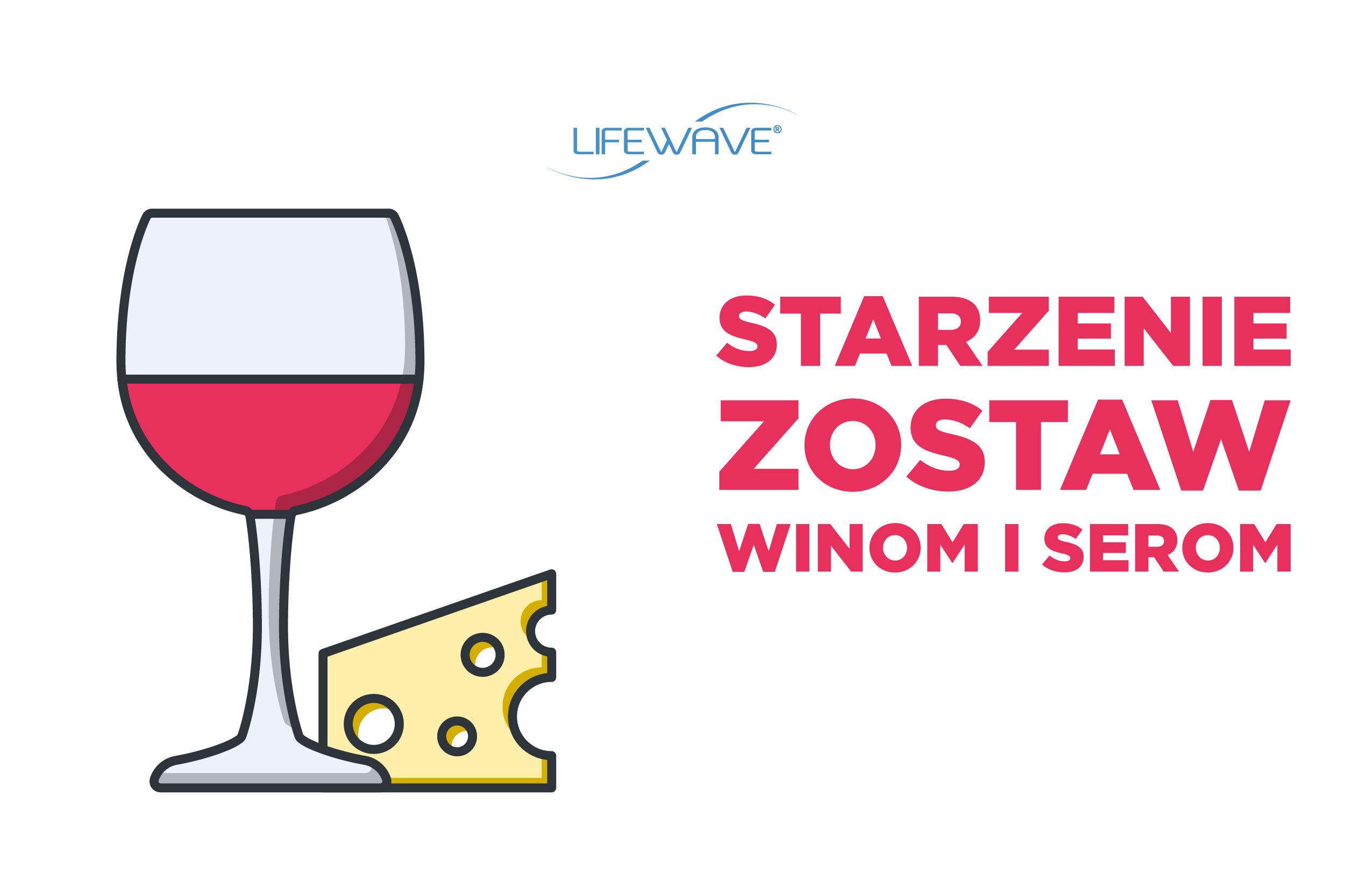 Dołącz do nas na Drinki i dyskusje!Rozkoszuj się kieliszkiem wina i niezobowiązującą rozmową, a przy okazji dowiedz się, jak LifeWave może, w wielu aspektach zmienić, Twoje życie na lepsze.  Odkryj produkty zwalczające efekty starzenia, które poprawią Twój wygląd, samopoczucie, wyniki w sporcie oraz stan zdrowia!MIEJSCEData/GodzinaPotwierdź swoje przybycie: Imię | Nr telefonuAdres e-mailPrzyprowadź znajomego, aby wziąć udział w loterii i wygrać darmowy produkt! Jeśli nie możesz przyjść, a chcesz dowiedzieć się więcej o tej niezwykłej możliwości, skontaktuj się z __________ pod nr tel. ____________________________________ 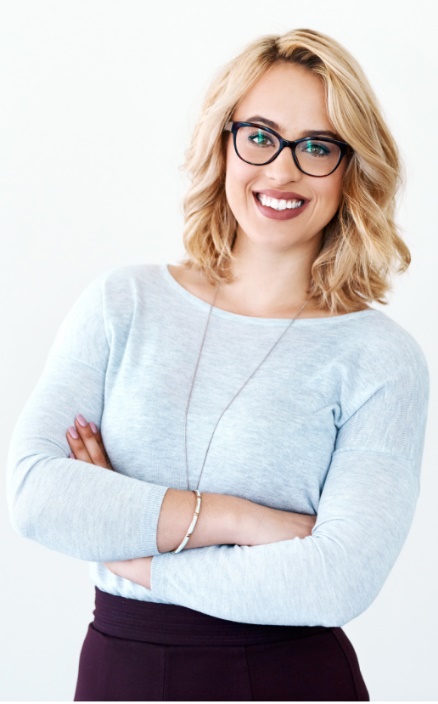 Nie wymagamy doświadczeniaGwarantujemy przeszkolenie i wsparcieZnakomite produkty, które zmieniają życiePraca z domu w (nie)pełnym wymiarze godzinCZAS, ABY ZACZĄĆ ŻYĆJAK W MARZENIACHNIEZWYKŁE KORZYŚCI Więcej energii  Uśmierzenie bólu bez pomocy leków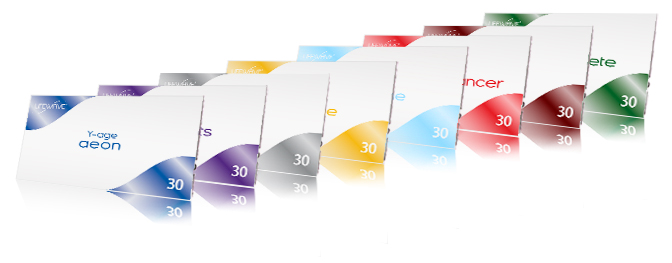 Szybsze gojenie się ranGłębszy sen ŻYJ DŁUGO	ŻYJ DOBRZE	ŻYJ MŁODZIEJ„WSTAW CYTAT“- XXXX XXXX Wyślij SMS o treści LIFEWAVE oraz swoje IMIĘ i LOKALIZACJĘ na numer 000-000-00, aby zgłosić swoje zainteresowanie. XXXX wkrótce skontaktuje się z Tobą, aby Ci opowiedzieć o tej ekscytującej możliwości i nadchodzących wydarzeniach. 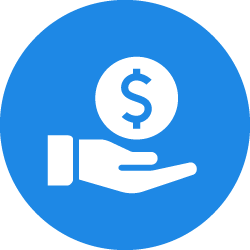 NIEZALEŻNOŚĆ FINANSOWAPraca z domu w pełnym lub niepełnym wymiarze godzin Pracujesz wtedy,
gdy TY tego chceszBrak górnego pułapu zarobków PIĄTEK9 SIERPNIA 00.00 Organizator:TWOJE IMIĘ I NAZWISKO Adres 1, Adres 2 Adres 3, 0000